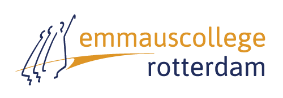 Rotterdam, 24 maart 2020Beste eindexamenleerlingen,Naar aanleiding van de persconferentie van minister Slob van vanmorgen, willen wij jullie mededelen dat nu definitief vaststaat dat het centraal examen komt te vervallen. Jullie schoolexamencijfer zal gaan bepalen of je wel of niet slaagt. De school krijgt de ruimte tot begin juni om het afsluiten van het schoolexamen te organiseren. Het gaat dan om de nog te maken schoolexamens en de eventueel in te halen/te herkansen schoolexamens. Wij begrijpen dat jullie op dit moment met veel vragen zitten, die vragen hebben wij ook. Het ministerie geeft ons de komende tijd nadere richtlijnen en uitwerkingen.Voor nu zijn tot in ieder geval 6 april alle resterende schoolexamens afgelast. Dit geldt echter niet voor alle nog af te nemen mondelinge schoolexamens, deze worden nu allemaal op afstand afgenomen. De mondelingen moeten zijn afgerond op 6 april. De docenten zullen jullie daarover benaderen. Alle berichtgeving rondom het afsluiten van het schoolexamen blijven we met jullie delen. Zodra er iets nieuws te melden is, horen jullie dat zo snel mogelijk van ons. Omdat er nog erg veel onduidelijk is, hebben we even de tijd nodig om op verdere informatie te wachten.Uiteraard kunnen jullie ook in deze periode blijven leren voor alle schoolexamentoetsen die er nog aan komen. Blijf dat vooral doen, zodat je zo meteen goed in de stof zit!Veel succes!Met vriendelijke groet,Mw. Simon en dhr. Perdaan